نموذج السيرة الذاتية لعضو هيئة التدريسأولا : البيانات الشخصية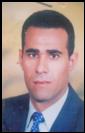 الاسم: أ. د / إسماعيل محمود محمد محمد                           الدرجة الوظيفية الحالية: أستاذ الأدب والنقد في قسم اللغة العربية - كلية التربية بالزلفي – جامعة المجمعة                   ثانياً:   المؤهلات العلمية:ثالثاً:   الدرجات  العلمية:      رابعاً: المهام الإدارية التي كُلف بها العضو:            خامساً: اللجان التي شارك فيها العضو :  سادساً: المشاركات التي شارك فيها العضو في خدمة الجامعة و المجتمع :    سابعاً: الأنشطة العلمية:الماجستير والدكتوراه :    المقررات الدراسية التي قام العضو بتدريسها  :الإشراف على رسائل الماجستير والدكتوراه:      الرسائل المجازة:رسالة ماجستير للطالب / محمد أبو اليزيد أبو الحسن– تاريخ التسجيل 8/ 1/ 2007م، في موضوع: "البناء الفني في مقامات بديع الزمان الهمذاني – دراسة تحليلية"، تاريخ المنح 8/ 2/ 2010م، بتقدير: ممتاز.رسالة ماجستير للطالب / محمد أحمد الدردير محمد محمد– تاريخ التسجيل 14/ 7/ 2008م، في موضوع: "الالتفات في شعر كثير عزة – دراسة بلاغية نصية"، تاريخ المنح: 2013م، بتقدير: ممتاز.رسالة ماجستير للطالبة / رحاب رشاد محمود رضوان– تاريخ التسجيل 8/ 11/ 2010م، في موضوع: "كتاب طبقات الشعراء لابن المعتز، 247هـ - 296هـ - دراسة في ضوء النقد الحديث"، تاريخ المنح: 2014م، بتقدير ممتاز.رسالة دكتوراه للطالب / محمد أبو اليزيد أبو الحسن حسن، تاريخ التسجيل: 11/ 7/ 2011م، في موضوع: "الإبداع الشعري بين أبي هلال العسكري وابن سنان الخفاجي – دراسة موازنة في ضوء النقد الحديث" - ، تاريخ المنح أغسطس 2017م، بتقدير مرتبة الشرف الأولى مع التوصية بطبع الرسالة وتبادلها بين الجامعات.         الإنتاج العلمي (المنشور/المقبول للنشر) :أولا: بحوث منشورة في الدوريات الإقليمية:    شخصية مروان بن أبي حفصة بين العاطفة والشعر، منشور في مجلة العلوم العربية - مجلة جامعة الإمام محمد بن سعود الإسلامية بالمملكة العربية السعودية، العدد 27، 2010م.       ثانيا: بحوث منشورة في المجلات والدوريات المحلية:من التقنيات السَّرديّة في باب إبلاد وإيراخت  وشادرم  ملك الهند؛ بحث في غواية السرد القديم، بحثٌ محكم ومنشور في مجلة كلية دار العلوم جامعة القاهرة، 2010م. جدلية السَّرد في كليلة ودمنة ؛ باب إبلاد وإيراخت  وشادرم  ملك الهند نموذجًا؛  بحثٌ محكم ومنشور في مجلة كتابات التي تصدر عن الجمعية المصرية للدراسات السردية، العدد الثاني أكتوبر ونوفمبر وديسمبر2011م.                     ضروب التّجديد في الأرجوزة المشهورة  لبشار بن برد؛ بحث محكم ومقبول للنشر في مجلة فلولوجي بكلية الألسن جامعة عين شمس، عدد يونيو 2012م.التّنبؤ في رواية "جُوع" لمحمد البساطي؛ قراءة لاكتشاف المسكوت عنه، بحث محكم ومنشور في مجلة كلية دار العلوم جامعة القاهرة، 2012م.الطابع الشعبي في أرجوزة بشار؛ يا طلل الحي بذات الصمد؛ بحث محكمٌ ومنشور في مجلة حولية كلية الآداب جامعة عين شمس، عدد يناير 2014م."شعرية الماء عند محمد البساطي رواية "صخب البحيرة" نموذجا"، بحث مقدم لمؤتمر "مستقبل الأمن المائي المصري في ضوء التحديات المعاصرة المنعقد في الفترة من 5 / 6 - 4- 2015" جامعة سوهاج – مصر.هوية الجنس الأدبي وإفصاحات السرد في رواية العضة لعبد الله السعدون"؛ بحث محكم ومقبول للنشر في سرديات (الجمعية المصرية للدراسات السردية) الآداب والعلوم الإنسانية - جامعة قناة السويس، العدد 20 – (أبريل مايو يونيو) – 2016م.بِنَاءُ الْمُفَارَقَةِ فِي الرِّوَايَةِ النِّسَائِيَّةِ السُّعُوْدِيَّةِ، مُقَارَبَةٌ سَرْدِيَّةٌ مُوَازَنَةٌ بَيْنَ رِوَايَتَيْ الوَارِفَةِ لِأُمَيْمَةَ الخَمِيْسِ وَعُيُوْنٍ قَذِرَةٍ لِقُمَاشَةَ الْعَلْيَانِ، بحث محكم ومقبول للنشر، مجلة كلية الآداب والعلوم الإنسانية، في جامعة الملك عبد العزيز، 1441ه – 2020م.ثالثا: الأبحاث المنشورة:قصيدة  البركة للبحتري البواعث النفسية والتجليات الجمالية، رقم إيداع بالهيئة العامة للكتاب، دار محسن للطباعة – سوهاج، 2003م.جمالية الناقة في معلقة طرفة بن العبد، رقم إيداع بالهيئة العامة للكتاب، دار محسن للطباعة – سوهاج.2004م.عقيدة بشار بن برد من شعره وأخباره، رقم إيداع بالهيئة العامة للكتاب، دار محسن للطباعة – سوهاج، 2004م.أثر القرآن الكريم في النثر العباسي، رقم إيداع بالهيئة العامة للكتاب، دار محسن للطباعة – سوهاج، 2005م. المؤتمرات والندوات:حضور مؤتمر: "إشكالية المصطلح – التحديات وآفاق المستقبل" كلية اللغة العربية بالرياض – جامعة الإمام محمد بن سعود الإسلامي، 2004م.حضور مؤتمر: "آفاق ومتطلبات التنمية في محافظة سوهاج بين الواقع والمأمول"، جامعة سوهاج2/ 10/ 2012م. حضور دورة توصيف المقررات التي عقدت لنخبة من أعضاء هيئة التدريس بكلية الآداب بمركز الجودة والاعتماد بالجامعة، 2008م. حضور مؤتمر: "مستقبل الأمن المائي المصري"، كلية الآداب – جامعة سوهاج والذي عقد في 5 / 6 - 4- 2015، والمشاركة في الفريق التنفيذي للمؤتمر، وتقديم بحث بعنوان: "شعرية الماء عند محمد البساطي، رواية صخب البحيرة نموذجا".مؤتمر "ملتقى الجامعات الخليجية والمسؤولية الاجتماعية, رؤى استراتيجية وممارسات فاعلة" - الحضور في اليوم الأول من الفاعلياتوذلك في الفترة من 11 – 13 صفر 1437هـ, الموافق من 22/11/2015م  إلى 24/11/2015م.         العضوية في الجمعيات العلمية : الدورات التدريبية :          الانجازات والانشطة العلمية الاخرى :دورة إعداد المعلم الجامعي كلية التربية بسوهاج؛ 1995م.دورة الانترنت الخاصة بأعضاء هيئة التدريس بشبكة المعلومات بسوهاج 2000م. دورات في الحاسب الآلي [ I C T p]. تابعة لوزارة الاتصالات والمعلومات  وبيانها كالآتي:- دورة المفاهيم الأساسية في الحاسب الآلي - دورة   Windows                                          - دورة     Word     - دورة  Excel- دورة  الصيانة- دورة    Access-  دورة ؛   Power point- دورة     Internetدورة ToT  لتدريب المتدربين في المشروع القومي الطرق المؤدية إلى التعليم العالي، 14- 18 أبريل 2007م. مدرب معتمد في الطرق المؤدية إلى التعليم العالي؛ يقوم بتدريس مقرر المحاجة.مدرب معتمد في الطرق المؤدية إلى التعليم العالي؛ يقوم بتدريس مقرر القواعد اللغوية الأساسية للكتابة العلمية.الإشراف على لجنة التغذية في الدورة الآدابية التي أقمتها كلية الآداب ، جامعة سوهاج 2008م.تحكيم المسابقة الثقافية لطلاب كلية التجارة - جامعة سوهاج - الفصل الدراسي الأول 2008م.تحكيم المسابقة الشعرية لطلاب كلية التجارة - جامعة سوهاج - الفصل الدراسي الثاني 2008م.تحكيم المسابقة الشعرية لطلاب كلية الآداب - جامعة سوهاج - الفصل الدراسي الثاني 2008م.عضو بالفريق التنفيذي للجودة والاعتماد بكلية التربية بسوهاج.توصيف مقررات اللغة العربية بكلية التربية بسوهاج  للدخول إلى الجودة والاعتماد.تحكيم المسابقة الشعرية لطلاب كلية التجارة جامعة سوهاج الفصل الدراسي الثاني 2009م.تحكيم المسابقة الثقافية لطلاب كلية التجارة جامعة سوهاج الفصل الدراسي الثاني 2009م.تحكيم المسابقة الدينية لطلاب كلية التجارة جامعة سوهاج الفصل الدراسي الثاني 2009م.مراجع لغوي في مشروع نظم تقويم الامتحانات والطلاب.الإسهام في إعداد المعايير الإرشادية (الفنية) لتطوير نظم تقويم الطلاب والامتحانات،  والمتمثل في إعداد دليل تقديم المعايير وعملية الامتحان ويشتم على المعايير الآتية:معيار الامتحان الجيد – معيار وضع الامتحان – معيار مراجعة الامتحان – معيار إخراج الامتحان – معيار طباعة الامتحان - - معيار الإجابة وسلوكيات أداء الامتحان – معيار تصحيح الامتحان – معيار التحليل  الإحصائي لنتيجة الامتحان – معيار الامتحان الشفهي أو العملي – معيار الأعمال الفصلية.اجتياز البرنامج التدريبي بعنوان "توصيف المقررات والمعايير الأكاديمية الجامعية" الذي عقد في الفترة  من 26- 28 ديسمبر 2010م الذي نظمه مشروع تطوير نظم الطلاب والامتحانات بجامعة سوهاج.الإسهام في مشروع الطرق المؤدية إلى التعليم العالي – جامعة سوهاج – في تنفيذ الأنشطة في مجال "تنمية مهارات التفكير والإدارة" في الفترة من 24/ 6/ 2007م، إلى 4/ 7/ 2007م.إعداد الميثاق الأخلاقي لتقويم الطلاب والامتحانات على مستوى جامعة سوهاج.تحكيم المسابقة الخاصة بضعف اللغة العربية وكيفية النهوض بها لطلاب كلية الآداب، 2009- 2010م.تحكيم المسابقة الشعرية لطلاب كلية الآداب، 2010- 2011م.تحكيم مسابقة القصة القصيرة لطلاب كلية الآداب، 2011- 2012م.تحكيم مسابقة القصة القصيرة ضمن المهرجان الثقافي الأول لكليات جامعة سوهاج، 2011م.تحكيم مسابقة الإبداع الأدبي لطلاب جامعة سوهاج، ضمن النشاط الثقافي برعاية الشباب المركزية، في الفترة  10- 19 فبراير 2012م.تدريس مقرر القراءة لطلاب شعبة الترجمة؛ كلية الآداب بسوهاج - تعليم بمصروفات- في العامين الجامعيين 2008م-2009م.المشاركة في تحكيم مسابقة الإلقاء الشعري لطلاب قسم اللغة العربية – كلية التربية بالزلفي – جامعة المجمعة، مارس 2017ماسم عضو هيئة التدريس أ.د. إسماعيل محمود محمد  القسم : اللغة العربيةرقم السجل المدني 2397630399اسم الكلية التربية  تاريخ الميلاد 7 / 7 / 1970م الجوال0580581814الحالة الاجتماعية متزوج     هاتف العمل -البريد الإلكتروني i.mohmmed@mu.edu.saالمؤهلتاريخ الحصول عليهالتخصصالجامعة والكليةالبكالوريس 1992ماللغة العربية وآدابهاكلية الآداب بسوهاج – جامعة أسيوطالماجستير 1997مالأدب والنقدكلية الآداب بسوهاج – جامعة جنوب الواديالدكتوراة 2000مالأدب والنقدكلية الآداب بسوهاج – جامعة جنوب الواديالدرجة العلميةتاريخ الحصول عليهالجهةمحاضر 1997مكلية الآداب بسوهاج – جامعة جنوب الواديالأأستاذ مساعد 2000مكلية الآداب بسوهاج – جامعة جنوب الواديأستاذ مشارك2007مكلية الآداب بسوهاج – جامعة جنوب الوادياستاذ2013مكلية الآداب– جامعة سوهاجم. المهام الإدارية فترة التكليف  1مرشد التعليم المفتوح لبرنامج اللغة العربية وآدابهامنذ افتتاحه 2011م وحتى أكتوبر 2015م2رئيس كنترول الفرقة الأولى – كلية الآداب – جامعة سوهاجمن 2011- 2015م3مدير وحدة اللغة العربية التابعة لمركز اللغات بكلية الآدابمن أبريل 2015- أكتوبر 2015م.اسم اللجنةمهام اللجنةفترة عمل اللجنة 1عضو بمجلس قسم اللغة العربية بكلية الآداب بسوهاجمناقشة موضوعات القسم الفنية والإداريةعلى مدار خمسة عشر عاما231عضو بمجلس كلية الآداب بسوهاج عن الأساتذة المساعدينمناقشة موضوعات الكلية الفنية والإداريةعام دراسي324عضو لجنة المكتبات بكلية الآداب – جامعة سوهاجمناقشة موضوعات المكتبة والكتب عام دراسي435عضو لجنة شؤون الطلاب بكلية الآداب – جامعة سوهاجمناقشة موضوعات الخاصة بالطلابعام دراسي5عضو مجلس كلية الآداب – جامعة سوهاجمناقشة موضوعات الكلية الفنية والإداريةعام دراسي6عضو لجنة التعليم الالكتروني – كلية التربية – جامعة الزلفيتقديم دورات للطلاب وأعضاء هيئة التدريس1437هـ - 1438هـ7منسق لجنة القياس والتقويم في قسم اللغة العربية – كلية التربية – جامعة الزلفيتقديم دورات لأعضاء هيئة التدريس والإشراف على القياس والتقويم 1437هـ - 1438هـ 1438هـ - 14398عضو لجنة الجودة في قسم اللغة العربية – كلية التربية – جامعة الزلفيالقيام بأعمال الجودة في القسم1436هـ - 1437هـ1437هـ - 1438هـ1438÷- 1439هـ9منسق لجنة التعليم الالكتروني على مستوى القسم، وعضو اللجنة على مستوى الكلية تقديم دورات للطلاب ولأعضاء هيئة التدريس والإشراف على التعليم الالكتروني1437هـ - 1438هـ 1438هـ - 143910منسق لجنة الدراسات العليا على مستوى القسم، وعضو اللجنة على مستوى الكلية مناقشة قضايا الدراسات العليا واللائحة1438هـ - 1439هـ11منسق لجنة القياس والتقويم في كلية التربية بالزلفي تقديم دورات لأعضاء هيئة التدريس والإشراف على القياس والتقويم1441هـماسم المشاركةنوع المشاركةالفترة11"الكتابة الإبداعية "بقصر الثقافة بسوهاج  لمديري قصور الثقافة الثقافة 2009م.إلقاء محاضرة 2009م.22"الأمن والاستقرار في المجتمع" بالتعاون مع فرع ثقافة سوهاجإلقاء محاضرة16/ 10/ 201433"الدكتور طه حسين عميد الأدب العربي" بالتعاون مع فرع ثقافة سوهاجإلقاء محاضرة2013م4"الجوانب الإنسانية في حياة النبي صلى الله عليه وسلم" بالتعاون مع فرع ثقافة سوهاجإلقاء محاضرة2013م5"الشباب والتسامح الديني"، بالتنسيق مع  ثقافة سوهاجإلقاء محاضرةأبريل 2014م6"اللغة العربية ودورها في التكامل العربي" بمناسبة اليوم العالمي للغة العربية، بالتنسيق مع  ثقافة سوهاجإلقاء محاضرةديسمبر 2014.7 "العلاقة بين الواقع والمبدع والإبداع"؛ محاضرة في اللقاء العلمي لقسم اللغة العربية – كلية التربية بالزلفي – جامعة المجمعة.إلقاء محاضرةمارس 2017م7 "اللغة العربية وعلاقتها باللغات الأخرى والعلوم الأخرى وتأثيرها في أهلها"، بمناسبة اليوم العالمي للغة العربية بالتعاون مع مركز الملك عبد الله للغة العربية.إلقاء محاضرةديسمبر 2017م.18- 12- 2017م8 "مقاربة في شعر علي بن الجهم، الدالية نموذجًا" محاضرة في اللقاء العلمي لقسم اللغة العربية – كلية التربية بالزلفي – جامعة المجمعة.إلقاء محاضرةنوفمبر 2017م3-3- 1439هـ9 "فن الإلقاء ومهاراته" بالتعاون مع وحدة الأنشطة الطلابية في كلية التربية بالزلفيإلقاء محاضرةديسمبر 2017م16- 3- 143910 الخطابة ومهارات يجب تداركها من الخطيب – بالتعاون مع وحدة الأنشطة الطلابية في كلية التربية بالزلفيإلقاء محاضرةفبراير 202011 قراءة في كتاب: "رواء مكة" لحسن أوريد – ضمن فعاليات ملتقى القراءة بدار الرحمانية بالغاط – مركز الأمير عبد الرحمن السديري الثقافي في الغاطندوة ونقاش عن الكتابالثلاثاء 21 يوليو 2020م – 30 ذي القعدة 1441م12 مناقشة: "كتاب العضة" لمؤلفه اللواء طيار عبد الله السعدون – ضمن فعاليات مكتبة منيرة بنت محمد الملحم في ملتقى القراءة التاسع عشر النسائي بالغاطمناقشة الكتاب وعرضه والتفاعل مع الحضور والمؤلفالأربعاء 12 أغسطس 2020- 22 ذي الحجة 1441هـعنوان رساله الماجستير "شعر المحنة في العصر العباسي تحليل ودراسة"عنوان رسالة الدكتوراه "شعر السخرية في العصر العباسي الثاني، موضوعاته وقيمه الفنية"م.اسم المقرررقم المقررالمرحلة1الشعر العباسي311عربالليسانس اللغة العربية- كلية الآداب2النثر العباسي321عربالليسانس اللغة العربية- كلية الآداب3النصوص وتاريخ الأدب في العصر العباسي315عربالليسانس اللغة العربية- كلية التربية4الأدب العباسي والنصوص417 أ دالليسانس اللغة العربية ابتدائي - كلية التربية5الأدب العربي العباسي225عربالليسانس اللغة الانجليزية – كلية الآداب6الأدب العربي العباسي225عربالليسانس اللغة الفرنسية – كلية الآداب7الأدب المقارن226الليسانس اللغة الإنجليزية و الفرنسية – كلية الآداب8مهارات القراءة والكتابة215 عربالبكالوريوس – كلية التربية بالزلفي – جامعة المجمعة9المكتبة العربية القديمة224 عربالبكالوريوس – كلية التربية بالزلفي – جامعة المجمعة10المهارات اللغوية اللغوية101 عربالبكالوريوس – كلية التربية بالزلفي – جامعة المجمعة11التحرير الأدبي103 عربالبكالوريوس – كلية التربية بالزلفي – جامعة المجمعة12الأدب الأندلسي225 عربالبكالوريوس – كلية التربية بالزلفي – جامعة المجمعة13الدراسات الأدبية 104 عربالبكالوريوس – كلية العلوم والدراسات الإنسانية بالغاط – جامعة المجمعة14الدراسات اللغوية 105 عربالبكالوريوس – كلية العلوم والدراسات الإنسانية بالغاط – جامعة المجمعة15موضوع في الأدب القديم-الماجستير - الدراسات العليا – اللغة العربية16مناهج البحث الأدبي-  الماجستير - الدراسات العليا– اللغة العربية17نصوص متخصصة باللغة العربية- الماجستير- الدراسات العليا – الآثار الإسلامية18الأدب المقارنArab 414البكالوريوس – كلية التربية بالزلفي – جامعة المجمعة19النقد العربي القديمARAB 326البكالوريوس – كلية التربية بالزلفي – جامعة المجمعة20مناهج البحثARB 186البكالوريوس – كلية التربية بالزلفي – جامعة المجمعةم.عنوان الرسالةالمرحلة1"البناء الفني في مقامات بديع الزمان الهمذاني – دراسة تحليلية" - للطالب / محمد أبو اليزيد أبو الحسن– تاريخ التسجيل 8/ 1/ 2007م.الماجستير2"الرجز في شعر أبي نواس – دراسة تحليلية" - للطالبة / عبير عبد الرؤوف أحمد عبد العال – تاريخ التسجيل 16/ 7/ 2012م.الماجستير3"الاعتراض في شعر المتنبي – دراسة بلاغية" - للطالب /علي محمد محمد إبراهيم – تاريخ التسجيل 16/ 5/ 2011م.الماجستير4"اللون في شعر البحتري – دراسة فنية" - للطالبة / أروية علي عبد الحميد محمد – تاريخ التسجيل 10/ 5/ 2010م.الماجستير5"رد الأعجاز على الصدور في شعر البحتري – دراسة بلاغية" - للطالب / محمد عبد الرحيم السنوسي سيد – تاريخ التسجيل 13/ 7/ 2009م.الماجستير6"أمين الخولي ناقدا" - للطالبة / عزه عبد الراضي السمان محمد – تاريخ التسجيل 12/ 7/ 2010م.الماجستير7 "الإبداع الشعري بين أبي هلال العسكري وابن سنان الخفاجي – دراسة موازنة في ضوء النقد الحديث"؛ رسالة دكتوراه للطالب / محمد أبو اليزيد أبو الحسن حسن، تاريخ التسجيل: 11/ 7/ 2011م.الدكتوراهم.اسم الجمعيةمقر الجمعيةنوع العضوية1جمعية علاج أعضاء هيئة التدريس ومعاونيهمسوهاجعضوا2جمعية إسكان أعضاء هيئة التدريسسوهاجعضوام.اسم الدورةمكان الانعقادتاريخ الانعقاد1توكيد الجودة والاعتمادمركز تنمية قدرات أعضاء هيئة التدريس والقيادات الجامعية11-12/6/ 2006م2التدريس بالتقنيةمركز تنمية قدرات أعضاء هيئة التدريس والقيادات الجامعية18-20/6/ 2006م3استخدام التكنولوجيا في التدريسمركز تنمية قدرات أعضاء هيئة التدريس والقيادات الجامعية26- 28/12/ 2006م4البرامج القيادية للأكاديميينمركز تنمية قدرات أعضاء هيئة التدريس والقيادات الجامعية10-12/3/ 2007م5تقييم التدريسمركز تنمية قدرات أعضاء هيئة التدريس والقيادات الجامعية13- 15/3/ 2007م6الجوانب المالية والقانونية في الجامعاتمركز تنمية قدرات أعضاء هيئة التدريس والقيادات الجامعية20-22/ 11/ 2007م7نظم الامتحانات وتقويم الطلابمركز تنمية قدرات أعضاء هيئة التدريس والقيادات الجامعية8-10/12/ 2007م8توصيف المقررات والمعايير الأكاديميةمركز نظم الامتحانات وتقويم الطلاب26-28/12/ 2010مم.اسم المؤتمرات او الندوات او ورش العملمكان الانعقادتاريخ الانعقاد1"آفاق ومتطلبات التنمية في محافظة سوهاج بين الواقع والمأمول"جامعة سوهاج2/ 10/ 2012م2"مستقبل الأمن المائي المصري"جامعة سوهاجمارس 20153"ملتقى الجامعات الخليجية والمسؤولية الاجتماعية؛ رؤى إستراتيجية وممارسات فاعلة"جامعة المجمعة10 – 12 صفر 1437هـ , الموافق 22-24 /11 /2015م